Lesson PlanTeacher: Maghiar LilianaSchool: Școala Gimnazială „Luceafărul”Lesson: At the animal park! (Unit 10a)Type of the lesson: teaching new information  Class: 3rd AVocabulary: Wild animals, action verbs Grammar: Present continuous (interrogative, short answers)Date: 28th  March 2019Time: 45 minutesAims of the lesson: to develop pupils’ listening, speaking and reading  skills;to present and activate the vocabulary of the unit (wild animals, action verbs);to get the pupils involved in acting out the dialogues;to present the interrogative form of the present continuous;to present the short answers forms of the present continuous;to provide guidance in practising the vocabulary and grammar structures.Objectives:By the end of the lesson, pupils will be better able to:use the new vocabulary (wild animals and their actions) in proper contexts;participate actively in a conversation;listen and read for specific information;describe actions happening at the moment of speaking;practise the interrogative forms of the present continuous;practise the short answers forms of the present continuous;act out a dialogue.Materials: Poster, laptop, flashcards, textbooks, notebooks, board, worksheets, numbered cardsSkills: Listening, speaking, reading and writingTechniques: Exposing, conversation, exercise, explanation, learn by discovering, picture dialogues, role-play, global reading-scanningAnticipated problems: - some pupils might feel nervous and reluctant to participate in the activity, thus they may need assistance;- stronger pupils might dominate and want to answer / speak out at most stages of the lesson, thus they will respond in turn, one by oneBibliography:Official: The Curriculum for Primary EducationMethodical: -Harmer, Jeremy. 2001. The Practical of English Language Teaching. Pearson Education Limited; -Scrivener, Jim. 2011. Learning teaching. Macmillan Publishers LimitedTextbook: Dooley, Jenny; Evans, Virginia. Fairyland 3B. Express PublishingSTAGES OF THE LESSONWarm-upAim: - to create a relaxed and pleasant atmosphereTime: 3 minutesInteraction: T - pupils, pupils -TProcedure:Teacher greets the pupils and asks about their mood and the pupils answer. Teacher checks the attendance, then she plays the song Spring is here, encouraging the pupils to sing along.Homework checkingAim: - to check whether the pupils have accomplished their taskTime: 2 minutesInteraction: T - pupils, pupils -TProcedure:T. asks the pupils to take from their portfolios the sheet of paper which they had to do as  homework and she collects them.Lead-inAims: - to introduce the topic of the lesson- to present and activate the vocabulary of the unit (wild animals + action verbs)Time: 10 minutesInteraction: T- pupils, pupils -TProcedure:Pupils books closed. T. hands out to each pupil a card on which is written a number. On the other side of the card is written a letter. T. tells the pupils that, using the cards in the order of numbers, they will reveal the title of the lesson. The pupils say the letter of each number in order and T. writes the letters on the board: „At the animal park”. T. explains that an animal park is a place where you can see animals in their natural environment.T. puts the Animals! poster on the board and asks the pupils to describe the picture. T. points to the animals (giraffe, lion, hippo, rhino, zebra), one at a time, and says the corresponding word(s). The pupils listen and repeat, chorally and/or individually. T. asks the pupils what each animal is doing. Pupils answer and T. helps them where necessary. T. writes the animals and the action words from the poster on the board and the pupils copy them in their notebooks.Teacher informs the pupils about the lesson’s aims.Pre-readingAim: - to develop the pupils’ reading and listening skillsTime: 5 minutesInteraction: T - pupils, pupils –T, individual workProcedure:Teacher writes a big 26 on the board and asks the pupils to open their textbooks at page 26. She goes through the pictures of the dialogue by asking questions. e.g. T.: Where are the children? Pupils: At an animal park. T.: (pointing at picture 3) Are there any zebras? Pupils: Yes, there are. T.: What are they doing? Pupils.: They are running.T.: Are there any hippos? Pupils: No, there aren’t. etc.T. tells the Ss they are going to watch the story and find out which of the animals and verbs written on the board are mentioned in the story. T. plays the recording, pupils listen, follow along and complete the task, by ticking in their notebooks the words mentioned in the story.Answers: zebra, hippo, rhino, to run, to eat, to crossWhile readingAim: - to check the comprehension of the textTime: 2 minutesInteraction: T - pupils, Pair workProcedure:Ex. 2 / page 26. T. reads the instructions and explains the task. T. allows the pupils time to silently read the dialogue and find the answers in pairs. T. asks individual pupils to say the number of the picture each sentence is taken from. T. asks the rest of the class for checking. Answers:      1 - Picture 2              2 - Picture 5             3 - Picture 4        4 – Picture 3After readingAim: - to get the pupils involved in acting out the dialoguesTime: 3 minutesInteraction: T - pupils, pupils - pupilsProcedure:T. nominates five pupils to read the text, using the role-play technique. The pupils take roles ( Harry, Alvin, Mona, Lee and Emma) and act out the dialogues. ExtensionAim: - to present the interrogative and negative forms of the present continuous;- to present the short answers forms of the present continuousTime: 8 minutesInteraction: T - pupils, pupils  - TProcedure:Pupils’ books open at page 27. T. asks the pupils to look at the first sentence in the grammar box. T. asks the question (Am I eating?) while miming the action and the pupils answer (Yes, you are). T. explains that this is the present continuous interrogative form and the short answer to the question. T. asks the pupils to copy the question and the answer in their notebooks and follows the same procedure to present all persons in the interrogative form as well as both negative and positive short answers.Guided practiceAim: - to consolidate the vocabulary and the structure of the unitTime: 5 minutesInteraction: T – pupils, pupil - classProcedure:Ex. 5, page 27. T. refers the pupils to the picture and she reads the example. T. asks a pupil to come to the front and mime an action. The rest of the class guesses what it is. Whoever guesses correctly comes to the front of the classroom and mimes the next action. e.g. Pupil 1: (pretending to eat)       Pupil 2: Are you running?       Pupil 1: No, I’m not.       Pupil 3: Are you eating?       Pupil 1: Yes, I am.Follow-upAim: - to provide guidance in practising the vocabulary and grammar structuresTime: 5 minutesInteraction: T - pupils, Pair workProcedure:Ex. 2 / Annex 1. T. hands out to each pupil a worksheet and asks a pupil to read the instructions and to explain the task. T. refers the pupils to the pictures and asks them to read and answer the questions, working in pairs. Answers:    3. Yes, he is.              4. No, they aren’t.       5. No, she isn’t.        6. No, they aren’t.Homework assignmentAim: - to provide further practice of the vocabulary and the structure of the unitTime: 2 minutesInteraction: T - pupilsProcedure:Ex. 3 / page 27. T. refers the pupils to the example and to the picture. T. asks them to complete the sentences at home, but they do it orally in class first.ANNEX 1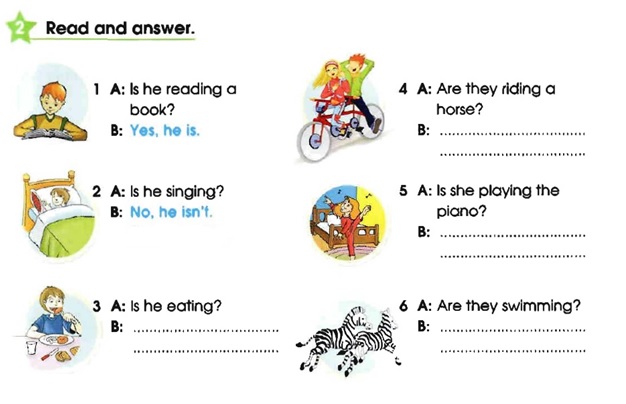 LESSON SCHEMEWARM UP – 3 MIN   [ 9:50 – 9:53 ]- GREETINGS- SONG – SPRING IS HEREHOMEWORK CHECKING – 2 MIN  [ 9:53 - 9:55 ]LEAD–IN – 10 MIN  [ 9:55 - 10:05 ]- NUMBER NOTES – TITLE- EXPALIN THE TITLE - POSTER DESCRIPTION- ANIMAL WORDS + VERBS ON THE BOARD   SS COPY- LESSON’S AIMS + DATEPRE-READING - 5 MIN  [ 10:05 – 10:10 ]- BIG 26 ON THE BOARD- GO THROUGHT THE PICS ASKING QUESTIONS- LISTEN – TICK THE MENTIONED ANIMALSAnswers: zebra, hippo, rhino, to run, to eat, to crossWHILE READING – 2 MIN  [ 10:10 – 10:12 )- EX 2/26 – PAIR WORK: READ SILENTLY AND ANSWER1-Picture 2              2-Picture 5             3-Picture 4                   4-Picture 3AFTER READING  - 3 MIN   [ 10:12 – 10:15 ]- ROLE PLAY: HARRY, ALVIN, MONA, LEE, EMMAEXTENSION – 8 MIN  [ 10:15 – 10:23 ] - MIME AND WRITE: AM I EATING? YES, YOU ARE- EXPLAIN THE INTERROGATIVE FORM - WRITE THE RULES – INTERROGATIVE + SHORT ANSWERSGUIDED PRACTICE – 5 MIN     [ 10:23 – 10:28 ]Mime gameS 1: (pretending to eat)S 2: Are you running?FOLLOW-UP – 10 MIN   [ 10:28 – 10:33 ]- EX 2 / ANNEX 1.  3. Yes, he is.       4. No, they aren’t.    5. No, she isn’t.    6. No, they aren’t. HOMEWORK ASSIGNMENT – 2 MIN   [ 10:33 – 10:35 ]- EX 3 / PAGE 27BOARD SCHEME 28TH MARCH 2019AT THE ANIMAL PARKGIRAFFE = GIRAFĂZEBRA = ZEBRĂLION = LEUHIPPO = HIPOPOTAMRHINO = RINOCERTO EAT = A MÂNCATO DRINK = A BEATO SLEEP = A DORMITO CROSS = A TRAVERSATO RUN = A ALERGA PRESENT CONTINUOUS – INTERROGATIVE / SHORT ANSWERSAM I EATING?YES, YOU ARE. / NO YOU’RE NOT.EX. 2 / ANNEX 13. YES, HE IS.3. NO, THEY AREN’T.4. NO, SHE ISN’T.5. NO, THEY AREN’T.